APSTIPRINĀTS:ar iepirkuma komisijas 2022.gada 28.jūnija sēdes protokolu Nr.7VAS “Latvijas dzelzceļš” organizētāssarunu procedūras ar publikāciju„Kontakttīkla pamatu, enkuru, balstu un stiprināšanas elementu piegāde un nomaiņa posmā Zemitāni – Saulkrasti”(iepirkuma id.Nr. LDZ 2022/114-SPAV)SKAIDROJUMS Nr.6Nr.p.k.JautājumsAtbilde22.06.2022.28.06.2022.1.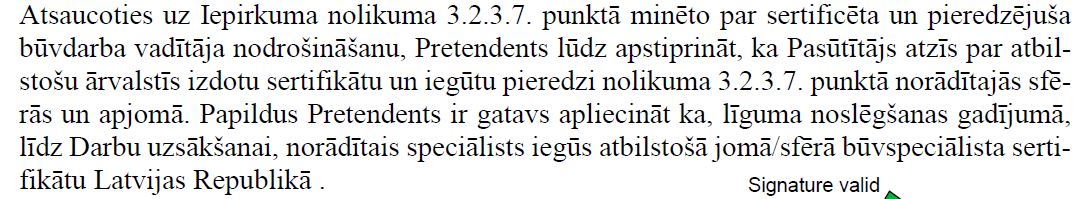 Apstiprinām.